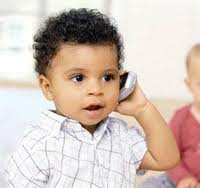 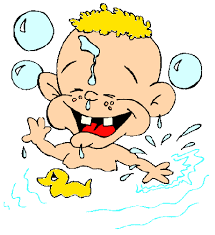 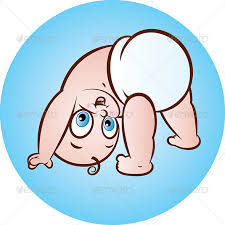 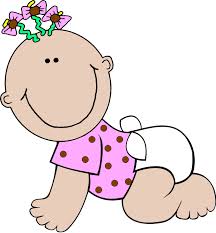  JOHNS CREEK HIGH SCHOOL 2019 SENIOR BABY PHOTO CONTESTWe are excited to announce the annual JCHS senior baby photo contest! This event is a hit with the seniors and it serves as a great fundraiser for the Senior Celebration.  Contest winners will be published in the yearbook along with their name and category.For $5 per photo, enter your student’s photo in a category of your choosing. Please make sure photos are standard 4x6 or 5x7 size. You receive one free entry with your paid Senior Activity Fee. You may enter as many photos as you like. The deadline for submissions is Friday, January 25th. All photos will be on display at JCHS for one week. Seniors will vote for their favorites on Wednesday, February 7th. Contest winners will be announced in the yearbook.In order to be eligible, photos must be of a JCHS senior student from birth to age 3. No inappropriate photos will be accepted.  PHOTOS WILL NOT BE RETURNED!!!Photo Categories   Mr. Cutest JCHS		   Miss Cutest JCHS   Most Athletic			   Best Dressed   Best Eyes 			   Most Photogenic   Funniest Baby			   Most Mischievous   Messiest Baby			   Best Personality   Most Intellectual         	   Best HairJCHS BABY CONTEST ENTRY FORMSBe a part of a JCHS senior tradition while helping to support the Senior Celebration!  Fill out one form per photo and attach to the appropriate photo. Make checks payable to JCHS PTSA, Attn. Senior Baby Photo Contest. Remember that you receive one free photo entry if you have already paid a Senior Activity Fee*.   Be sure to check the appropriate line on the entry form to indicate if it is your free photo or a paid entry.  Photos, forms and checks can be submitted to the front office.Questions? Email jlane2807@gmail.com*If you haven’t signed up for Senior Activities and you would like to, go to jchsptsa.com and click on “seniors.”Student’s Name________________________________________________________Phone #____________________________ Category__________________________This is my free photo ________	Paid entry ($5)________Checks payable to JCHS PTSA - write “Senior Baby Photo Contest” on the memo lineStudent’s Name________________________________________________________Phone #____________________________ Category__________________________Checks payable to JCHS PTSA - write “Senior Baby Photo Contest” on the memo lineStudent’s Name________________________________________________________Phone #____________________________ Category__________________________Checks payable to JCHS PTSA – write “Senior Baby Photo Contest” on the memo line